ВСЕРОССИЙСКАЯ ОЛИМПИАДА ШКОЛЬНИКОВ ПО АСТРОНОМИИ. 2021-2022 учебный год  ШКОЛЬНЫЙ ЭТАП5-6 классВремя выполнения: 1 час(Каждая задача оценивается числом баллов от 0 до 8)1. В 1609 году Галилео Галилей впервые использовал зрительную трубу как телескоп. Какие важные открытия сделал Галилео Галилей с помощью первого телескопа? Какое из открытий Галилео Галилея вы считаете наиболее важным с точки зрения современной астрономии? Ответ обоснуйте.С каких тел Солнечной системы днем на небе можно видеть сразу и Солнце, и звезды?Народы, населявшие современный Казахстан объединили несколько звезд в одно созвездие Конь, которое вы видите на рис. 1. На нем привязанный к «гвоздю» аркан, надетый на шею коня. В течение суток Конь обегал круг вокруг «гвоздя». Как мы называем эту группу звезд? Какая звезда находится в «гвозде»?4. Единицы измерения расстояний во Вселенной поражают воображение: световой год, астрономическая единица, парсек, километр и т.д. Расположите предложенные четыре единицы измерения расстояний в порядке их убывания.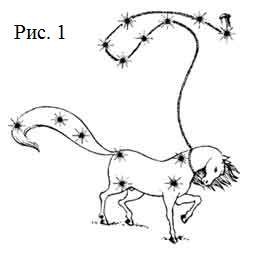 